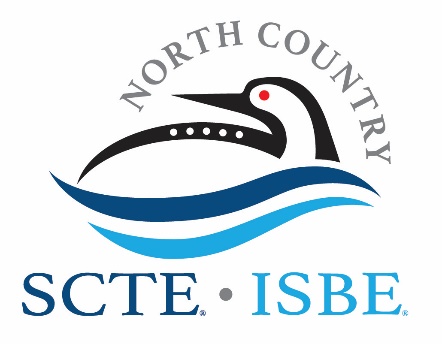 October Board Meeting10-22-2020 | 11:00AM | : MinutesSTATE OF THE NATIONAL OFFICE: |  Tom HeierTOM HEIER, National SCTE Updates.   Tom was elected to a national board appointment.  Virtual Expo went well.  See attached information from last SCTE national board meeting.MINUTES FROM THE LAST MEETING  				             Elizabeth BiermanNo changes, motion to approve from Conrad, 2nd Jeff Fischer.  All in favor. TREASURER’S REPORT	                                                                                Ray GratkeSee attached.  No expenses in Q3.	 2020 ELECTIONS     					           Christopher Wik, Morgan Loney Call for nominations are out now and due November 1st. MATRIX UPDATES                                                                                   Jesse BuelowContinue to send in meeting reports and need to finalize training for 2020 (6hours)FINANCIAL REVIEW COMMITTEE UPDATE		           Patrick, David, Kristopher David Pauna is stepping down.  Need someone to take his place.  Contact Pat if interested.                                   2020 TECHNICAL SESSIONS					                    Conrad Bombardier	We need 6 more hours for 2020.  Conrad will work with Neil at VeEX around throughput and plant testing.  Pat Davis will work with Viavi for rPHY.  Plus a shared training on preventative maintenance and we should be all set.VENDOR DAY 2021 UPDATE			                               	              Jeff FischerHotel and date are secure but due to Covid restrictions it is doubtful we will have the event next March2020 EXPO FEEDBACK 						         	Conrad BombardierVirtual event went well, many hours of content is available for on-demand view on SCTE website                                                                NEWSLETTER UPDATES                                                                   Conrad Bombardier
Conrad and Brandon will interview Luke Ebling (previous Cable Games winner) to add to content.  Will highlight the upcoming Chapter events.  Hope to have sent out by early November.CALENDAR OF EVENTS REVIEW					                                Board
Ray Gratke to update our website to reflect the additional events discussed (December board meeting, two additional training offerings, today’s meeting)OPEN DISCUSSION								                       Board
Nothing new was discussed, meeting endedAttendees:  Conrad Bombardier, Pat Davis, Brandon Ferngren, Chris Wik, Terry Manselle, Ray Gratke, Jeff Fischer, Elizabeth Bierman, Jesse Buelow, Kristopher Bellmont, Mark Peichel, Morgan Loney, Mitch West, Andrew Johnson, Ken Bottila, Scott Larson, David Pauna, Larry HildebrandtACTION ITEMS